Cardholder Guide Evaluation    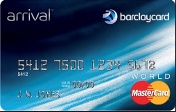 I, _____________________, confirm that I have read the Cardholder guide and am familiar with the policies and procedures contained within. I understand that I take full responsibility for ensuring full adherence to the P-card program.  Please complete the questions below and bring with you to training (TBD):T/F: Each purchasing card has pre-set spending limits that may not be exceeded under any circumstances.T/F: The card is transferable and may be used among multiple employees.The Purchasing card may be used for the following except:Personal purchasesPer diem mealsFurniture and equipmentCash advances or ATM withdrawalsAll of the aboveT/F: Under NO circumstances should a transaction be split into two separate receipts to bypass the single transaction dollar limit for your credit card.T/F: The completed reconciled monthly statement with receipts is due to Accounts Payable by the 10th of each month.T/F: Cardholders are required to reconcile their statements online through SmartData Online.The Purchasing card may be used for the following expenditures:Travel arrangementsGoods < $1,500.00Computer hardware and software equipmentEntertainment among employeesA & B onlyT/F: If I assign someone else to reconcile my credit card statement I am NOT responsible for any errors or erroneous information.T/F: I am NOT responsible for following up on any fraud related issues associated with my university credit card.